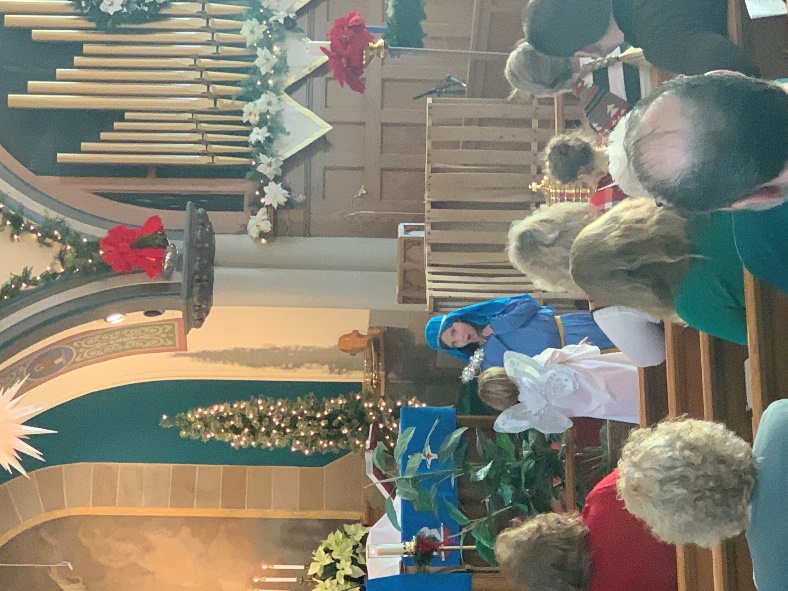 Christmas Program 2019 “MAMA MARY”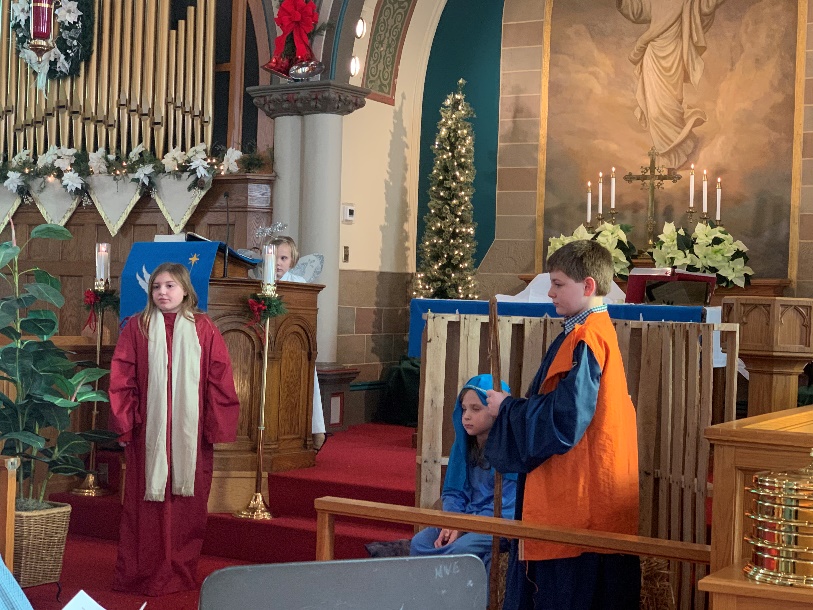 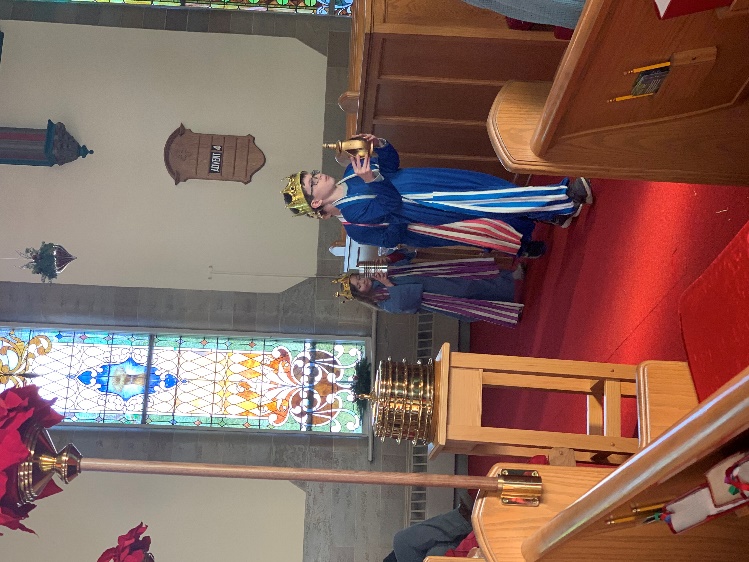 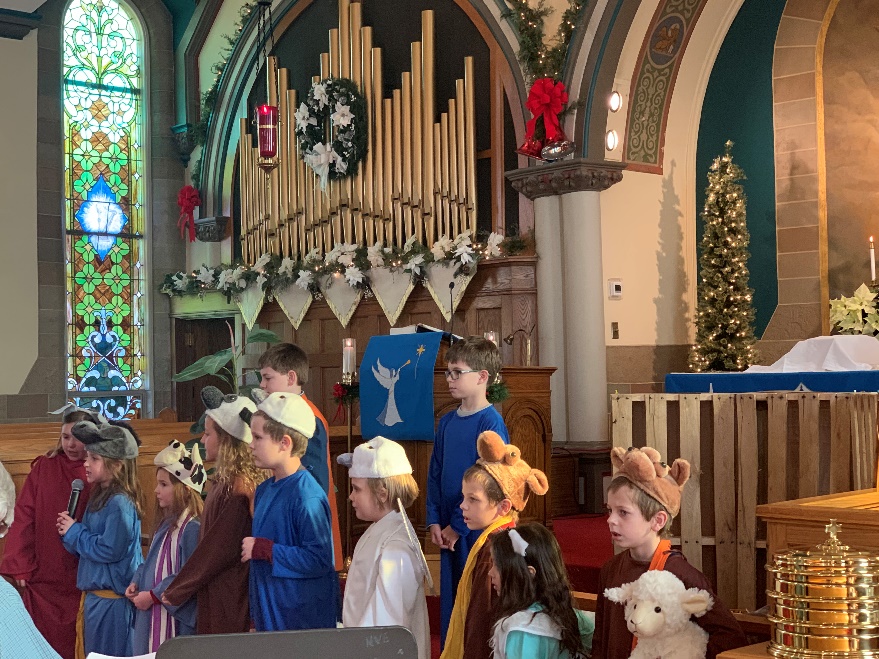 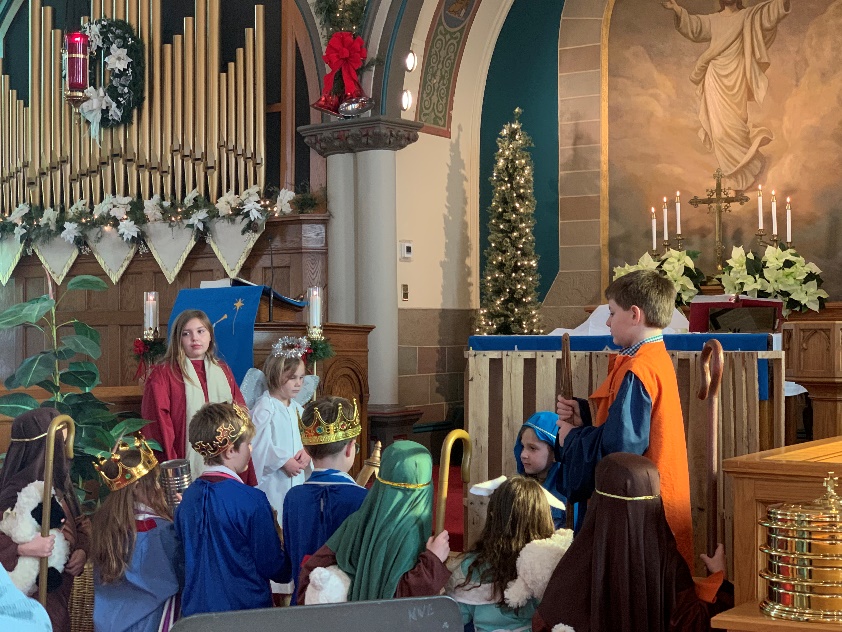 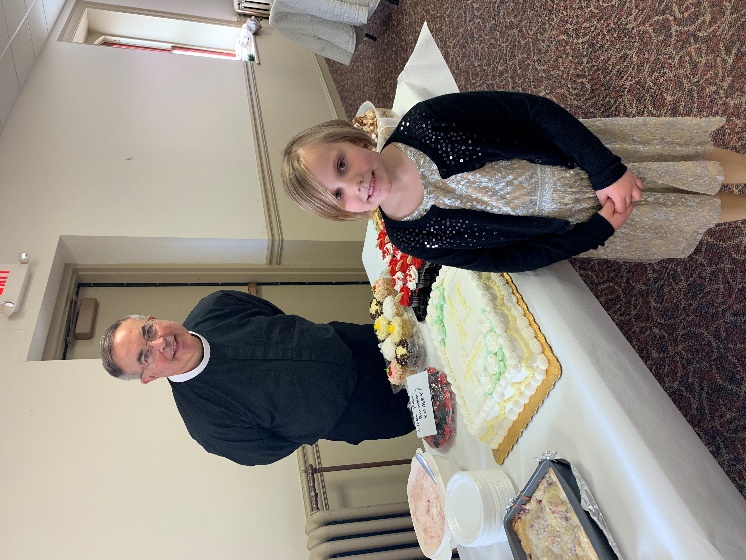 First Holy Communion Everly Dittmar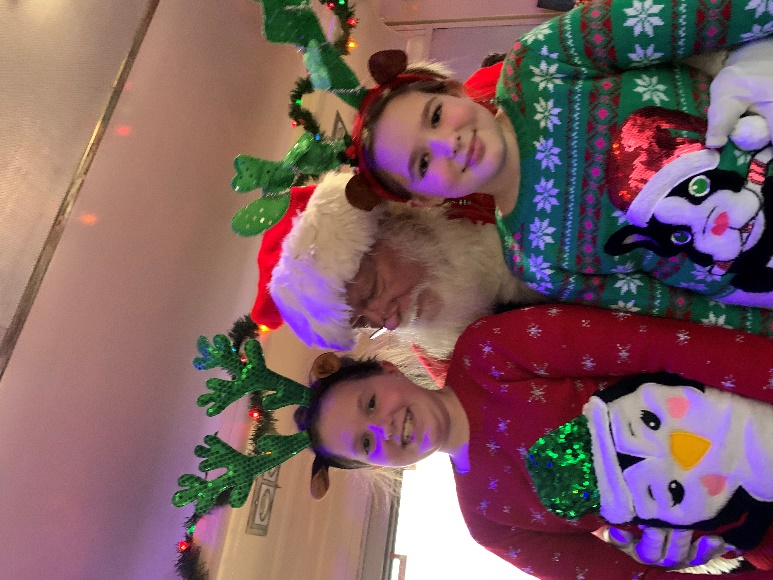 Polar Express Train Ride 2019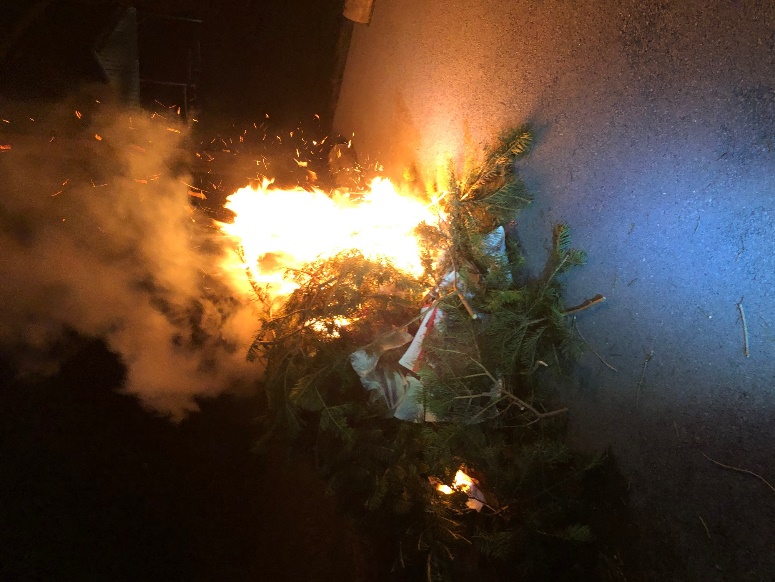                Bonfire Epiphany Service 